ČÍSLO SMLOUVY OBCHODNÍKA: 1295606123/11 ČÍSLO SMLOUVY ZÁKAZNÍKA:SMLOUVA O SDRUŽENÝCH SLUŽBÁCH DODÁVKY PLYNUNize uvedeneho dne, mesice a roku uzavírají „Smluvní strany"„OBCHODNÍK"obchodní firma: ČEZ ESCO, a.s. sídlo: Praha, Duhová 1444/2, PSČ 140 00.IČO: 03592880 DIČ: CZ03592880společnost zapsaná v obchodním rejstříku Městským soudem v Praze, spis. zn. B 20240 licence na obchod s plynem: 241533690 registrace OTE: 32029 bankovní spojem: Komerční banka, a.s., číslo účtu/kód banky: 5550247/0100 zastoupená:[„Obchodník"]A„ZÁKAZNÍK"obchodní firma/název: Léčebna respiračních nemocí Cvikov, příspěvková organizacebydliště/sídlo: Martinovo údolí 532, 471 54 Cvikov IČO: 00673951 DIČ: CZ00673951 bankovní spojeni: MONETA Money Bank, a. s., číslo učtu/kód banky: 10722824/0600 zastoupená: Ing. Rudolf Focke, ředitel [„Zákazník"] tutoSMLOUVU O SDRUŽENÝCH SLUŽBÁCH DODÁVKY PLYNU[„Smlouva"]Úvodní ustanoveníTato Smlouva je uzavřena podle zakona č. 458/2000 Sb., o podmínkách podnikání a o výkonu státní správy v energetických odvětvích (energeticky zákon), ve znění pozdějších předpisů [,,EZ“] a zakona č. 89/2012 Sb., občansky zákoník, ve zněni pozdějších předpisů [,.OZ“], v režimu přenesení odpovědnosti za odchylku na Obchodníka.Přílohou Smlouvy jsou Obchodní podmínky dodávky plynu [„OPD"], které podrobněji upravují vzájemná práva a povinnosti Smluvních stran a které stejně jako další přílohy k této Smlouvě tvoří její nedílnou součást. V případě odlišných ustanovení mají odchylná ujednaní ve Smlouvě přednost před ustanoveními ostatních příloh a ostatní přílohy přednost před OPD. Není-li v této Smlouvě uvedeno jinak, mají pojmy i termíny používané a definované ve Smlouvě význam, který je jim přidělen v OPD a Smlouvě.Předmět SmlouvyNa základě této Smlouvy Obchodník poskytne Zákazníkovi sdružené služby dodávky plynu [„sdružené služby"], tzn. bude dodávat Zákazníkovi plyn ve sjednaném množství, převezme odpovědnost za odchylku [„dodávka plynu" anebo „dodávka komodity"] a zajistí uskladnění plynu, přepravu a distribuci plynu do zákazníkových odběrných míst [,.OM“] uvedených v příloze Smlouvy „Specifikace odběrných míst, časová a technická specifikace plnění" [„Specifikace odběrných míst"].Zákazník odebere sjednané množství plynu v OM podle podmínek této Smlouvy a uhradí Obchodníkovi řádně a včas dohodnuté platby ceny za sdružené služby, tzn. za dodávku plynu, uskladnění plynu a distribuci plynu do OM dle této Smlouvy.Dodavka plynu se uskutečňuje z distribuční sítě příslušného provozovatele distribuční soustavy [,,PDS“] podle smlouvy o připojení, kterou Zákazník uzavřel s PDS v souladu s platnými Pravidly provozu přepravní a distribuční soustavy a distribučních soustav v plynárenství a s „Řadem provozovatele přepravní soustavy aŘadem provozovatele distribuční soustavy" [„Rad PDS“] a „Podmínkami distribuce plynu", vydanými příslušným PDS, ledaže se smlouva o připojeni s ohledem na příslušné právní předpisy neuzavírá. Zánik smlouvy o připojeni ani její změny uzavřené mezi Zákazníkem a PDS nemají vliv na platnost Smlouvy.Specifikace OMSpecifikace OM je uvedena v příloze Specifikace odběrných míst.Podmínky a způsob měření dodávek plynu jsou předmětem smlouvy o připojení uzavřené mezi Zákazníkema PDS.	.	, ,	„	. A	,Požadavek na změnu výše denní rezervované distribuční kapacity [,,DK'], popr. sjednaní mesicm nebo klouzavé distribuční kapacity na OM, zašle Zákazník formou písemného oznámeni (elektronicky zaslaného) Obchodníkovi nejpozději do 12:00 hodin pracovního dne předcházejícího poslednímu dni pro podaní zadosti o změnu dk u PDS dle platných právních předpisů. Obchodník je oprávněn odmítnout novou hodnotu DK navrženou Zákazníkem, popř. sjednaní měsíční nebo klouzavé distribuční kapacity, jsou-li tyto v rozporu s uzavřenou Smlouvou o připojeni OM, podmínkami PDS, EZ, prováděcími předpisy k EZ, popř. příslušnými cenovými rozhodnutími ERÚ. V takovém případě platí nadále naposledy sjednané hodnoty DK.Časová a technická specifikace plněníCelkove sjednané množství plynu pro všechna OM po dobu trvaní Smlouvy pro příslušná období kalendářního roku v MWh [„ACQ" anebo „sjednané množství plynu"] je uvedeno v příloze Specifikace odběrných míst Smlouvy.Dodaný plyn splňuje podmínky jakosti plynu v souladu s Řadem PDS platným ke dni dodání plynu. Výpočet dodaného množství energie v kWh se provede jako součin spalného tepla a objemu dodaného plynu v m3 přepočteného na vztažné podmínky podle technických předpisů ve znění platném ke dm dodání plynu (aktuálně TPG 901 01 Technická pravidla pro přepočet dodavek plynu na energetické jednotky, který jako vztažné podmínky uvádí: teplota plynu 15° C, absolutní tlak plynu 101,325 kPa a relativní vlhkost plynu = 0).Sjednané množství plynu je platné po celou dobu trvání Smlouvy a Zákazník je povinen ho odebrat.Dojde-li ve smlouvě o připojení uzavřené k OM ke změně údajů uvedených v této Smlouvě anebo s ní souvisejících, oznámí je Zákazník bez zbytečného odkladu Obchodníkovi, a to nejpozději do tří (3) dnů od okamžiku, kdy k dané změně dojde. V případě, kdy tak neučin nese odpovědnost za náhradu škody vzniklé touto změnou Obchodníkovi.V rámci projektu „Zajištění rovnováhy plynovodní sítě a prověřováni kapacitních možností jednotlivých distribučních oblastí" tímto Zákazník udeluje souhlas se službou optimalizace rezervovaných kaoacit. V rámci této služby si Zákazník u příslušného provozovatele distribuční soustavy sjednává rozdílnou (optimalizovanou) rezervovanou kapacitu, než si sjednává s Obchodníkem v teto Smlouvě, případně jejím dodatku, a která mu je Obchodníkem fakturovaná. Obchodník se zavazuje, že taková změna rezervované kapacity nijak neohrozí stabilitu sítě. Tato změna rezervované kapacity je Obchodníkem poskytována jako služba Zákazníkovi s tím, že veškera rizika a připadne vícenáklady s ni spojene nese Obchodník. Zákazník bere na vědomí, že Obchodníkovi náleží za poskytování této služby procentuální podíl na této službě realizovaném zisku. Vyúčtování úspěšnosti teto služby bude probíhat vždy nejdříve po uplynutí dvanácti kalendářních měsíců ode dne účinnosti této smlouvy, nebo do 3 měsíců po skončení kalendářního roku, ve kterém byla optimalizace rezervovaných kapacit realizovaná. Úspěšnost bude vypočítaná tak, že Obchodník od zisků realizovaných změnou výše rezervované kapacity odečte realizované ztráty. V případě, že úspěšnost poskytované služby bude kladná, vyplatí Obchodník Zákazníkovi procentuální podíl na realizovaném zisku ve výši deset procent. V případě, že úspěšnost poskytované služby bude záporná, veškerou ztrátu ponese Obchodník.Cena za dodávku plynu, zálohy a platební podmínkyCena za sdruženou službu dodávky plynu se skládá z ceny za služby dodávky plynu, ceny distribuce a ceny za služby operátora trhu.Cena za dodávku plynu je stanovena dle přílohy Cena za služby obchodu této Smlouvy. V této ceně je zahrnuta cena za komoditu, strukturovaní, přepravu a zajištěni služeb obchodu. Cena pro odběrná místa kategorie VO a SO neobsahuje poplatek za zajištění bezpečnostního standardu dodavek plynu podle příslušných předpisů [„BSD"]. Pokud se na Zákazníka, respektive jeho odběrné místo, vztahuje dle příslušných předpisů povinnost Obchodníka zajistit pro odběrná místa BSD, je cena této služby stanovena dle příslušného ceníku Obchodníka, navyšuje cenu za služby obchodu a bude vyúčtována Zákazníkovi spolu s ostatními službami podle Smlouvy. Zveřejňováni ceníků, ceníky a další ustanoveni ohledně BSD jsou dále upravena v čl. 9 Smlouvy. Cena za distribuci je stanovena příslušným cenovým rozhodnutím ERÚ. Tuto cenu proto nelze smluvně měnit. Ceny za distribuci a za služby operátora trhu jsou regulované. Veškeré platby za distribuci, včetně platby za překročení rezervované distribuční kapacity, vycházejí z cen a principů vypočtu dle platného cenového rozhodnutí ERÚ. Daň z přidané hodnoty, daň ze zemního plynu a případné další daně budou k uvedeným cenám dodávky plynu přepočteny ve výši a způsobem podle platných právních předpisů.V případě, že bude ERU regulovat cenu plynu pro zakazniky ve smyslu EZ ve všech jejich složkách, bude cena plynu stanovena Obchodníkem v návaznosti na příslušné cenové rozhodnuti ERÚ.Všechny platby za dodávky komodity provádí Zákazník dle Smlouvy bezhotovostně na učet Obchodníka.Číslo účtu a variabilní symbol jsou uvedeny v úvodu Smlouvy, na příslušné Faktuře nebo platebním kalendáři.Pro účely vyúčtování dodávky plynu, záloh, platebních a fakturačních podmínek platí, že:Korespondenční adresa [„Zasílací adresa"]: Martinovo údolí 532, 471 54 Cvikov;Zákazník se zavazuje platit Obchodníkovi zálohové platby (zálohy) za dodávku plynu podle této Smlouvy ve výši 0 % předpokládané platby za kalendami měsic;forma úhrady faktur: Vlastní podnět:forma úhrady záloh: Vlastni podnět;splatnost faktur(-y): 14. den od vystavení dokladu.Faktury za dodávanou komoditu a zálohové piany budou zasílaný elektronicky ve formátu \pdf na e-mail dagmar.slanska@lrncvikov.cz. Podmínky užití naleznete na www.cezesco.cz. Zákazník tímto souhlasí s elektronickou fakturací.o Zvláštní ujednánío .1. Ocenění komodity na období 1.1. - 31.12.2024 je fixní cenou se spotovým vyrovnáním dle přílohy "Cena za služby obchodu", které zahrnuje všechna OM organizací zřízených Libereckým krajem, jejichž seznam je uveden v příloze "Cena za služby obchodu", odst. 1 této Smlouvy.7. Vypořádání odchylek skutečně odebraného a sjednaného množství plynuPro účely Smlouvy se pro uvedená OM kategorie VO anebo SO neaplikuje vypořádání odchylek skutečně odebraného a sjednaného množství plynu.Platnost a účinnost SmlouvySmluvní strany mají za to, že Smlouva nabývá platnosti dnem jejího podpisu oběma Smluvními stranami s účinnosti od zahájení dodávky plynu. Ustanoveni Smlouvy, v nichž se předpokládá provedeni stanovených činností před výše uvedeným termínem účinnosti, jsou účinná dnem podpisu Smlouvy. Smlouva je uzavřena na dobu určitou do 31. 12. 2024.V případě, že Smlouva musí být uveřejněna v registru smluv podle zákona č. 340/2015 Sb., o zvláštních podmínkách účinnost některých smluv, uveřejňování těchto smluv a o registru smluv (zákon o registru smluv), ve znění pozdějších předpisů, nabývá účinnosti nejdříve dnem jejího uveřejnění. Pro tento případ, je-li Zákazník povinnou osobou dle ustanovení § 2 odst. 1 zákona o registru smluv, která nebyla založena za účelem uspokojování potřeb majících průmyslovou nebo obchodní povahu nebo za účelem výzkumu, vývoje nebo zkušebnictví, a zároveň se na Smlouvu nevztahuje žádná výjimka z povinnosti k uveřejnění podle § 3 zákona o registru smluv, bude Smlouva uveřejněna v registru smluv. Pro účely uveřejnění v registru smluv Smluvní strany navzájem prohlašují, že Smlouva obsahuje obchodní tajemství v ustanoveních Smlouvy definujících cenu a platební podmínky. Zákazník je povinen anonymizovat obchodní tajemství a další údaje, jejichž ochrana vyplývá z příslušných právních předpisů. Zákazník zašle tuto Smlouvu správci registru smluv k uveřejnění prostřednictvím registru smluv bez zbytečného odkladu, nejpozději však do 30 dnů od uzavření Smlouvy, pnčemž je povinen v metadatech uveřejňované Smlouvy uvést datovou schránku Obchodníka (r5dsviv). O povinnosti Zákazníka uveřejnit Smlouvu v registru smluv Zákazník informuje na ema lovou adresu Obchodníka: registrsmluv@cezesco.cz ve lhůtě 14 dnů od uzavření Smlouvy.Zahájení dodávek počíná k datu sjednanému ve Specifikaci odběrných míst. V případě, že k tomuto datu nebude k OM Zákazníka u operátora trhu přiřazen Obchodník jako dodavatel, ;e dodávka zahajena dnem skutečného přiřazeni Obchodníka jako dodavatele u operátora trhu. Pokud dojde v procesu změny dodavatele k postupu dle dle § 74 odst. 2 EZ, je datum zahájení dodavky shodné s datem přiřazení Obchodníka jako dodavatele u operátora trhu.Zákazník zahájí včas a řádně odběr v OM dle této Smlouvy a zároveň nebude smluvní stranou účinného smluvního vztahu s jiným dodavatelem komodity, na základě kterého je dodavana komodita do OM uvedeneho ve Smlouvě po celou dobu, na níž je Smlouva sjednaná. V případě porušeni jednoho z těchto závazků, je Obchodník oprávněn požadovat po Zákazníkovi smluvní pokutu za každé Zákazníkovo porušeni každého jednotlivého zavazku ve výši, která se stanovísjednaného data ukončení Smlouvy.Do výpočtu celkove výše smluvní pokuty se nezapočítává případné automatické prodloužení, pokud k němu v okamžiku porušeni závazku Zákazníka již nedošlo. Nárok na smluvní pokutu nevylučuje nárok Obchodníka požadovat náhradu škody. Zákazník se veškeré sankce dle tohoto ustanoveni zavazuje zaplatit bez zbytečného odkladu po výzvě od Obchodníka.Bezpečnostní standard dodávek a změna smluvní ceny v důsledku změny souvisejících předpisůCena za zajištění bezpečnostního standardu dodávky [dále také jen jako „BSD"], je pro odběrná místa kategorie VO a SO stanovena samostatným ceníkem služby BSD, pro odběrná místa kategorie MO je cena BSD součástí ceny za dodávku plynu.Závazný ceník služby zajištění bezpečnostního standardu dodávky pro danou sezónu, na níž má být BSD zajištěno, pro odběrná místa kategorie VO a SO je aktualizován Obchodníkem v srpnu přímo předcházejícímu období dodávky (např. cena pro BSD 2023 je znama v srpnu 2022) a následně zveřejněnna internetových stránkách Obchodníka v sekci plyn. Ceník odráží tržní náklady Obchodníka spojené s pořízením komodity pro zajištění BSD (tj. zejména cena velkoobchodních produktů zemního plynu na příslušných trzích a tržních nakladů na zajištěni potřebné kapacity zásobníků plynu dle platné právní úpravy a v příslušných parametrech). K uzavření Smlouvy tak nemusí byt zveřejněn aktuální ceník BSD. Zveřejněni ceníku, ani následné, není změnou podmínek Smlouvy a nezakládá žadne ze Smluvních stran právo od Smlouvy odstoupit či ji jinak ukončit.Pokud dojde ke změnám v příslušných právních předpisech ohledně bezpečnostního standardu dodávek v plynárenství které budou mít dopad do zajištění BSD pro Zákazníka (zejm. v případě vzniku a/nebo rozšíření Obchodníkovi povinnosti zajistit pro Zákazníka dodávky s ohledem na BSD ve větším rozsahu než je nutné k uzavření Smlouvy - např. prodloužení období, po které je Obchodník povinen BSD pro Zákazníka zajistit, nebo zvýšení minimálního % BSD, jež musí být zajištěno uskladněním plynu v zásobnicích na území EU) a ktere budou mít za následek zvýšeni nakladů Obchodníka spojených se zajištěním BSD. ma Obchodník právo jednostranně tyto náklady promítnout do ceny dodávané komodity pro Zakazníka na základě Smlouvy a zohlednit toto v zálohách (jejich zavedení, příp. navýšení) a vyúčtování dodavek plynu. Obchodník prohlašuje, že zvýšené náklady bude rovnoměrně rozkládat mezi své jednotlivé zákazníky s ohledem na velikosti jejich odběrů a nebude do těchto nákladů na BSD započítávat náklady, které nebudou souviset s rozšířením povinnosti zajištění BSD pro Zákazníka. Zákazník prohlašuje, že rozumí nutnosti zakomponování tohoto Obchodníkova práva do Smlouvy s ohledem na zvažované změny právních předpisů pro adekvátní zajištění BSD, na které není možné se v době uzavřeni Smlouvy adekvátně připravit a ze strany Obchodníka je příslušně ocenit, jelikož konkrétní podoba BSD není pro oDdobi relevantní pro dodávku podle Smlouvy, k okamžiku zavření Smlouvy známá. Takováto změna není změnou podmínek Smlouvy, která by zakládala některé ze Smluvních stran právo od Smlouvy odstoupit či ji jinak ukončit.Zákazník s uvedenými ustanoveními Smlouvy a Obchodníkovými oprávněními ohledně BSD v tomto článku uzavřením Smlouvy souhlasí bez výhrad a zavazuje se cenu za BSD podle ceníku řádné a včas uhradit s vyúčtováním podle Smlouvy.Nedodání komodityObchodník má právo v případě překážek vyvolaných vnějšími okolnostmi vzniklými nezávisle na jeho vůli (dále jen „Překážka") nedodat Zákazníkovi po dobu trvaní Překážky příslušnou komoditu v množství sjednaném či předpokládaném podle Smlouvy (dále jen „Nedodám komodity"). Za Překážku budou považovány např. technické problémy s doručením příslušné komodity podle Smlouvy (zejména plynu) do Ceske republiky způsooené (i) živelní událostí jako je zemětřesení, zaplavy, sopečné výbuchy, (ii) společenskou událostí jako je válka, revoluce, embargo, bojkot, sankce, devizové omezení, či (iii) pandemií či epidemií. Nedodání komodity není porušením Obchodníkovi povinnosti dodat příslušnou komoditu podle Smlouvy a není porušením Smlouvy ze strany Obchodníka. Neodebráni komodity není v případě Nedooam komodity porušením povinnosti Zákazníka odebrat komoditu a nen porušením Smlouvy ze strany Zákazníka.V případě Nedodám komodity není Obchodník povinen poskytnout Zákazníkovi ani s nedodanou komoditou související služby. Obchodník je dále též oprávněn učinit nutné související kroky vůči ostatním subjektům trhu s příslušnou komoditou i za Zákazníka. Tímto ustanovením je Obchodník v potřebné míře a rozsahu zmocněn tak činit.V případě, že Obchodník přistoupí k Nedodaní komodity, bez zbytečného odkladu o tomto informuje Zákazníka a projedná s ním možnosti dalšího postupu obou Smluvních stran. Obchodník se současně zavazuje postupovat tak, aby období Nedodaní komodity trvala co nejkratší možnou dobu a Obchodník mohl v rámci možnosti, po odpadnutí Překážky, komoditu Zákazníkovi opět dodávat. Obchodník není v případě Nedodaní komodity odpovědny Zákazníkovi ani jakémukoliv dalšímu subjektu za případný ušlý zisk, nahradu škody, ani jinou formu ujmy.Společná a závěrečná ustanoveníPokud vznikne Zákazníkovi nárok na změnu Smlouvy nebo uzavření jiné smlouvy na základě příslušných právních předpisů, sjednané množství plynu a ujednání nedotčená touto změnou dle této Smlouvy jsou závazna i pro všechny změny anebo nové smlouvy, pokud se Smluvní strany nedohodnou písemně ve změně nebo nové smlouvě jinak. V případě nedodržení tohoto ujednání vzniká Obchodníkovi nárok na náhradu škody.Odstoupení od Smlouvy nemá vliv na nároky Obchodníka na účtování případných úroků z prodlení, nároku na připadne smluvní pokuty a náhradu škody v rozsahu dle smluvních ujednání.Smluvní strany uzavírají tuto Smlouvu po vzájemném vážném, srozumitelném a určitém projednání, a že její obsah odpovídá skutečnému stavu věci a je výrazem jejich pravé a svobodné vůle, což potvrzuji podpisy svých oprávněných zástupců. Podpis Obchodníka může být nahrazen prostřednictvím mechanických prostředků otiskem podpisu osoby oprávněné jednat za Obchodníka.Smlouva může byt měněna nebo doplňována písemnou formou vzestupně číslovanými dodatky a musí být podepsána oprávněnými zástupci Smluvních stran, s výjimkou případů upravených v OPD. Jakákoliv ústní ujednaní o změnách Smlouvy budou považována za právně neplatná a neúčinná. Změny Smlouvy lze provést podle pravidel uvedených v OPD. Písemná forma se vyžaduje i pro právní úkony směřující ke zrušeniSmlouvy a k vzdání se požadavku na písemnou formu.Obchodník, v rámci respektování jemu příslušející povinnosti dbát rovného přístupu k zákazníkům, a v souladu s ustanovením § 1740 odst. 3 OZ. předem vylučuje možnost přijeti smluvního návrhu s dodatkem nebo odchylkou učiněným Zákazníkem.Ujednaní Smlouvy platně sjednaná po datu uzavření Smlouvy plně nahrazuji ujednám sjednaná v předchozí smlouvě týkající se předmětného OM.Fyzické osoby, které Smlouvu uzavírají jménem jednotlivých Smluvních stran, tímto prohlašují, že jsou plně oprávněny k platnému uzavření Smlouvy.Zákazník může odstoupit od Smlouvy v případě neplněni smluvních povinností ze strany Obchodníka nebo v případě nesouhlasu s písemně navrhovanou změnou smluvních podmínek v souladu s příslušnými ustanoveními OPD.Pro účely Smlouvy se použité pojmy vykládají ve smyslu EZ a předpisů jej provádějících, není-li výslovně stanoveno jinak.Smlouva je vyhotovena ve 2 stejnopisech. Po jejím podpisu každá Smluvní strana obdrží po 1 vyhotovení.Zákazník výslovně prohlašuje a svým podpisem Smlouvy potvrzuje, že se seznámil s OPD, převzal je a zavazuje se jimi řídit.Přílohy:Cena za služby obchoduPodmínky poskytováni a využívaní aplikace ESCO Energy Markét"Specifikace odběrných míst, časová a technická specifikace plněníObchodní podmínky dodávky plynuV r Csláhojí	.dne J {0	'Á,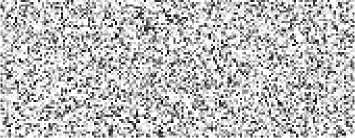 ZÁ ZAKAZNIKALéčebna respiračních nemocí Cvikov, příspěvková